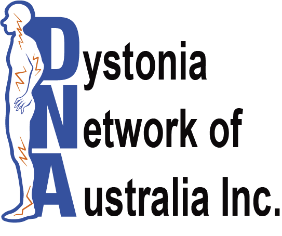 
Photo / Video / Interview Consent FormI _________________________________________  (full name) give my permission to Dystonia Network of Australia Inc. (DNA Inc.) to:

 a. Take a photo/ Video of me in an individual or group photograph	    YES		NO	

b. Interview me for publication through the media listed below for a broadcast   YES	      NO 

In providing this permission, I understand that this image may be used by Dystonia Network of Australia Inc. for one or all of the following:

       1. To accompany editorial to local news publications		OR2. Within print, web-based or multi-media marketing materials produced by Dystonia Network 
    of Australia Inc. such as newsletters, banners, brochures, posters or videosIf there is any specific medium or type of use that you object to your image being used by Dystonia Network of Australia Inc. please state below__________________________________________________________________Dystonia Network of Australia Inc. will keep your image in a secure location for a period of two years and seek further permission from you for continued use if required. Your information will not be passed on to any other organisation or individual for their use.Name:		__________________________________________Address:	__________________________________________

		__________________________________________

Phone:		___________________________

Signature:	___________________________	Date:          /          /	